มาตรการส่งเสริมคุณธรรมและความโปร่งใส ประจำปีงบประมาณ พ.ศ. ๒๕๖๔องค์กาบริหารส่วนตำบลกำปัง อำเภอโนนไทย จังหวัดนครราชสีมา๑. การวิเคราะห์ผลการประเมิน ITA ขององค์การบริหารส่วนตำบลกำปัง ประจำปีงบประมาณ พ.ศ. ๒๕๖๔จากผลการประเมิน ITA ในปีงบประมาณ พ.ศ. ๒๕๖๔ ขององค์การบริหารส่วนตำบลกำปัง  พบว่า มีผลคะแนน ๗๙.๓๔ อยู่ในระดับ B ซึ่งผ่านเกณฑ์การประเมิน ดังนี้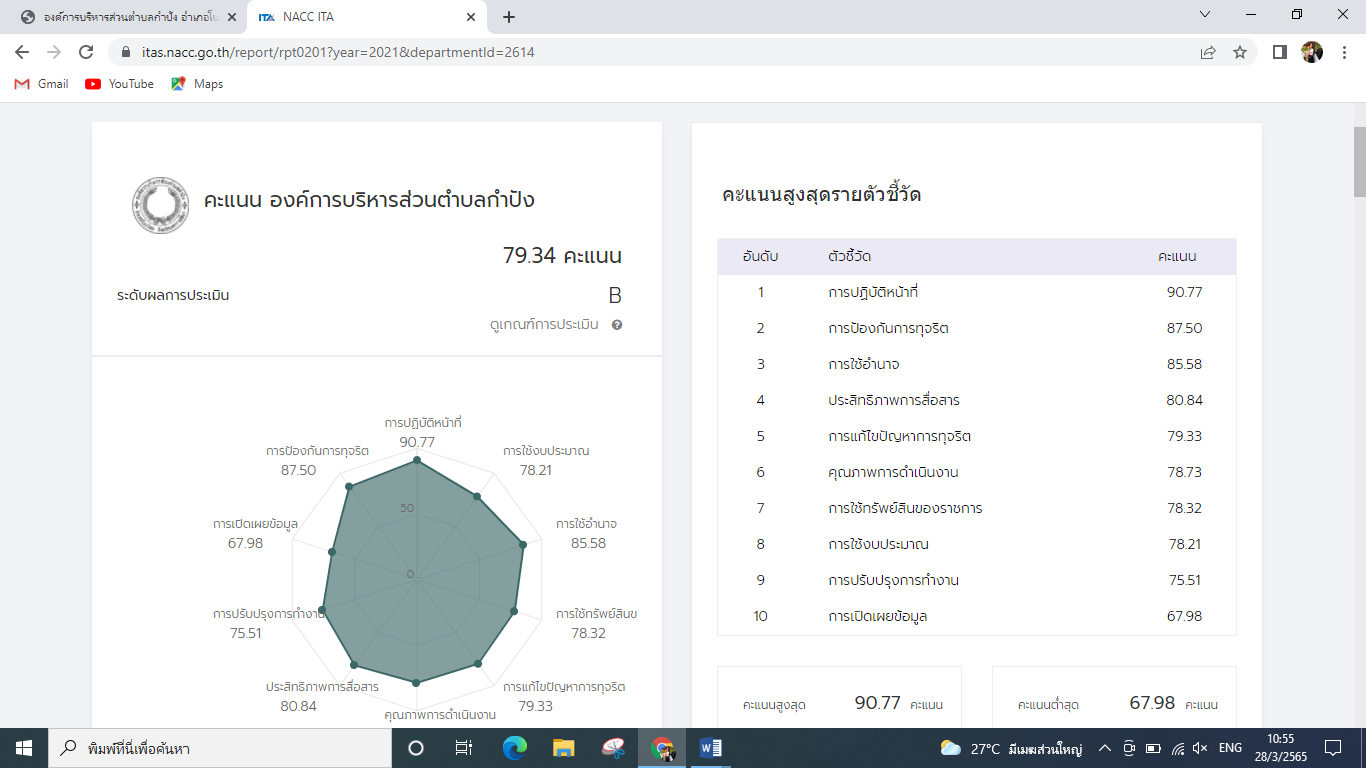 โดยวิเคราะห์ผลการประเมินแต่ละตัวชี้วัดดังนี้- ๒ -- ๓ -๒. ข้อเสนอแนะในการพัฒนาคุณธรรมและความโปร่งใสในปีงบประมาณ  พ.ศ. ๒๕๖๔ จากการประชุมคณะทำงานยกระดับการประเมินคุณธรรมและความโปร่งใสในการดำเนินงาน ประจำปีงบประมาณ พ.ศ. ๒๕๖๔ เมื่อวันที่ ๑๕ มกราคม ๒๕๖๔ คณะทำงานได้ร่วมกันพิจารณาเพื่อกำหนด มาตรการในการส่งเสริมคุณธรรมและความโปร่งใสขององค์การบริหารส่วนตำบลกำปัง ดังนี้- ๔ -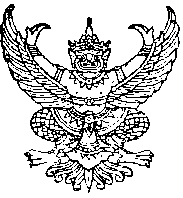 คำสั่งองค์การบริหารส่วนตำบลกำปังที่    ๕/๒๕๖๔เรื่อง  แต่งตั้งคณะทำงานยกระดับการประเมินคุณธรรมและความโปร่งใสในการดำเนินประจำปีงบประมาณ พ.ศ. ๒๕๖๔************************************ตามที่สำนักงาน ป.ป.ช. ร่วมกับสำนักงาน ป.ป.ท. สำนักงานปลัดกระทรวงการอุดมศึกษา วิทยาศาสตร์ วิจัยและนวัตกรรม สำนักงานคณะกรรมการนโยบายรัฐวิสาหกิจ กรมส่งเสริมการปกครองท้องถิ่น และที่ปรึกษาจาก ๓ สถาบัน ประกอบด้วย มหาวิทยาลัยธรรมศาสตร์ มหาวิทยาลัยเกษตรศาสตร์ และโรงเรียน นายร้อยตำรวจ ดำเนินการประเมินคุณธรรมและความโปร่งใสในการดำเนินงานของหน่วยงานภาครัฐ (Integrity and Transparency Assessment : ITA) ประจำปีงบประมาณ พ.ศ. ๒๕๖๓ และได้ประกาศผลการประเมิน คุณธรรมและความโปร่งใสในการดำเนินงานของหน่วยงานภาครัฐ (Integrity and Transparency Assessment :ITA) ประจำปีงบประมาณ พ.ศ. ๒๕๖๓ แล้วนั้นเพื่อเป็นการยกระดับการประเมินคุณธรรมและความโปร่งใสในการดำเนินงานขององค์การบริหารส่วนตำบลกำปัง ประจำปีงบประมาณ พ.ศ. ๒๕๖๔ จึงขอแต่งตั้งคณะทำงานยกระดับการประเมินคุณธรรมและ ความโปร่งใสในการดำเนินงาน ประจำปีงบประมาณ พ.ศ. ๒๕๖๔ ดังนี้นายมีชัย  จงสันเทียะ      นายกองค์การบริหารส่วนตำบล 		ประธานนายสุรพล  พูนสวัสดิ์       ปลัดองค์การบริหารส่วนตำบล			กรรมการนายทศพร  โคตรพันธ์      รองปลัดองค์การบริหารส่วนตำบล		กรรมการนายพงษ์พัฒน์  พับโพธ์     หัวหน้าสำนักปลัด				กรรมการนางชนรรทน์สิตา สุประพนธ์ ผู้อำนวยการกองคลัง			กรรมการนายพัฒนศักดิ์  มั่นดี	       ผู้อำนวยการกองช่าง			กรรมการนายกัญญาภัค  โททัสสะ     ผู้อำนวยการกองการศึกษาฯ			กรรมการนางอรวรรณ สุดใจ	       ผู้อำนวยการกองสวัสดิการสังคม                 กรรมการนางนุชจรินทร์  พรีพรม       นักทรัพยากรบุคคลชำนาญการ                  เลขานุการให้ผู้ที่ได้รับการแต่งตั้งมีหน้าที่กำหนดมาตรการ/แนวทางในการดำเนินงานเพื่อยกระดับการ ประเมินคุณธรรมและความโปร่งใส ประจำปีงบประมาณ พ.ศ. ๒๕๖๔ ให้สอดคล้องกับแนวทางการประเมิน คุณธรรมและความโปร่งใสของหน่วยงานภาครัฐ (Integrity and Transparency Assessment : ITA) ประจำปี งบประมาณ พ.ศ. ๒๕๖๔ทั้งนี้ ตั้งแต่บัดนี้เป็นต้นไปสั่ง  ณ  วันที่  ๑๐  เดือน  มกราคม  พ.ศ. ๒๕๖๔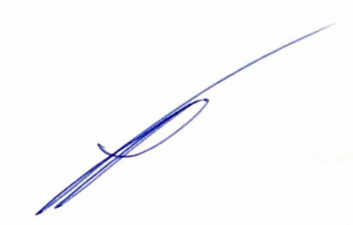 (ลงชื่อ)(นายมีชัย       จงสันเทียะ)นายกองค์การบริหารส่วนตำบลกำปัง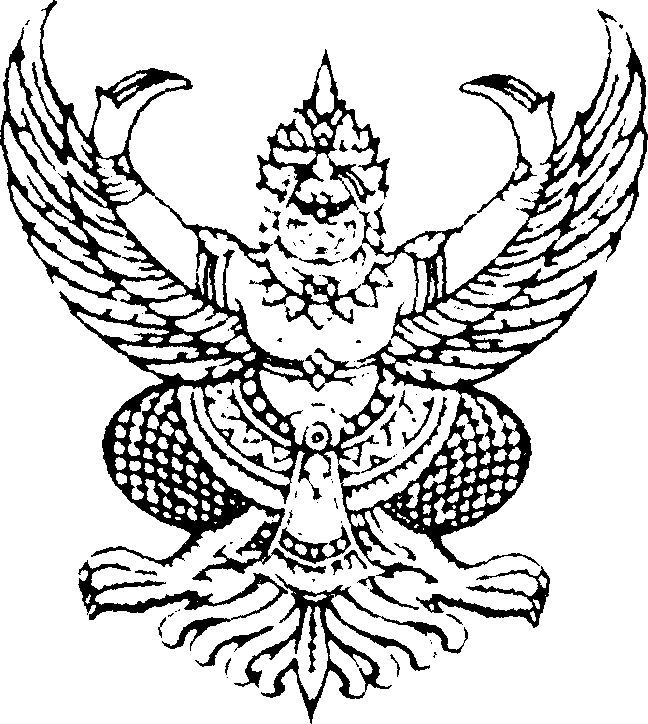 บันทึกข้อความส่วนราชการ  สำนักปลัด  องค์การบริหารส่วนตำบลกำปัง               โทร   ๐-๔๔๙๗-๔๒๒๔ที่	-							วันที่  ๑๐  มกราคม  ๒๕๖๔เรื่อง ขอเชิญประชุมคณะทำงานยกระดับการประเมินคุณธรรมและความโปร่งใสในการดำเนินงาน ประจำปี   งบประมาณ พ.ศ. ๒๕๖๔เรียน คณะทำงาน ทุกท่านตามคำสั่งองค์การบริหารส่วนตำบลกำปัง ที่ ๕/๒๕๖๔ เรื่อง แต่งตั้งคณะทำงานยกระดับ การประเมินคุณธรรมและความโปร่งใสในการดำเนินงาน ประจำปีงบประมาณ พ.ศ. ๒๕๖๔ เพื่อยกระดับการ ประเมินคุณธรรมและความโปร่งใสในการดำเนินงานขององค์การบริหารส่วนตำบลกำปัง  ประจำปีงบประมาณ พ.ศ. ๒๕๖๔  นั้นเพื่อเป็นการยกระดับการประเมินคุณธรรมและความโปร่งใสในการดำเนินงานขององค์การบริหารส่วน กำปังประจำปีงบประมาณ พ.ศ. ๒๕๖๔ จึงขอส่งสำเนาคำสั่งองค์การบริหารส่วนตำบลไทยเจริญ ที่ ๕/๒๕๖๔ ลงวันที่ ๑๐ มกราคม ๒๕๖๔ เรื่อง แต่งตั้งคณะทำงานยกระดับการประเมินคุณธรรมและความ โปร่งใสในการดำเนินงาน ประจำปีงบประมาณ พ.ศ. ๒๕๖๔ และขอเชิญท่านร่วมประชุมเพื่อกำหนดมาตรการ/ แนวทางเพื่อยกระดับการประเมินคุณธรรมและความโปร่งใส ประจำปีงบประมาณ พ.ศ. ๒๕๖๔ ในวันพุธที่ ๑๕ มกราคม  ๒๕๖๔  ตั้งแต่เวลา  ๑๔.๐๐  น.  เป็นต้นไป  ณ  ห้องประชุมองค์การบริหารส่วนตำบลกำปังจึงเรียนมาเพื่อทราบ(ลงชื่อ)                                (นายมีชัย       จงสันเทียะ)                                                                 นายกองค์การบริหารส่วนตำบลกำปังการประชุมคณะทำงานยกระดับการประเมินคุณธรรมและความโปร่งใสในการดำเนินงาน ประจำปีงบประมาณ พ.ศ. ๒๕๖๔วันพุธที่  ๑๕  มกราคม  ๒๕๖๔  เวลา  ๑๔.๐๐ น. ณ ห้องประชุมองค์การบริหารส่วนตำบลกำปังเริ่มประชุม เวลา ๑๔.๐๐ น.นายมีชัย  จงสันเทียะ  นายกองค์การบริหารส่วนตำบลกำปัง  ทำหน้าที่ประธานในที่ประชุม กล่าวเปิดการประชุมตามระเบียบวาระ ดังนี้ระเบียบวาระที่ ๑	เรื่องที่ประธานแจ้งให้ที่ประชุมทราบ- ไม่มี -ระเบียบวาระที่ ๒	เรื่องรับรองรายงานการประชุมครั้งที่ผ่านมา- ไม่มี -ระเบียบวาระที่ ๓	เรื่องเพื่อพิจารณา๓.๑ การกำหนดมาตรการ/แนวทางเพื่อยกระดับการประเมินคุณธรรมและความ โปร่งใส ประจำปีงบประมาณ พ.ศ. ๒๕๖๔นายมีชัย  จงสันเทียะ           - ตามคำสั่งองค์การบริหารส่วนตำบลกำปัง  ที่  ๕/๒๕๖๔  เรื่อง  แต่งตั้ง คณะทำงานยกระดับการประเมินคุณธรรมและความโปร่งใสในการดำเนินงานประจำปี งบประมาณ พ.ศ. ๒๕๖๔ โดยมีหน้าที่กำหนดมาตรการ/แนวทางในการดำเนินงานเพื่อ ยกระดับการประเมินคุณธรรมและความโปร่งใส ประจำปีงบประมาณ พ.ศ. ๒๕๖๔ ให้ สอดคล้องกับแนวทางการประเมินคุณธรรมและความโปร่งใสของหน่วยงานภาครัฐ (Integrity and Transparency Assessment : ITA) ประจำปีงบประมาณ พ.ศ. ๒๕๖๔ รายเอียดต่าง ๆ ขอเชิญเลขานุการชี้แจงให้ผู้เข้าร่วมประชุมรับทราบ-๒-นางนุชจรินทร์  พรีพรม 			- ตามที่สำนักงาน ป.ป.ช.  ร่วมกับสำนักงาน ป.ป.ท.  สำนักงานปลัดกระทรวงการ อุดมศึกษาวิทยาศาสตร์  วิจัยและนวัตกรรม  สำนักงานคณะกรรมการนโยบายรัฐวิสาหกิจ กรมส่งเสริมการปกครองท้องถิ่น และที่ปรึกษาจาก ๓ สถาบัน ประกอบด้วย มหาวิทยาลัยธรรมศาสตร์ มหาวิทยาลัยเกษตรศาสตร์ และโรงเรียนนายร้อยตำรวจ ดำเนินการประเมินคุณธรรมและความโปร่งใสในการดำเนินงานของหน่วยงานภาครัฐ (Integrity and Transparency Assessment : ITA) ประจำปีงบประมาณ พ.ศ. ๒๕๖๓ โดยมีการเก็บข้อมูลจาก ๓ ส่วน ดังนี้ส่วนที่ ๑ การเก็บข้อมูลบุคลากรในหน่วยงานภาครัฐ (Internal Integrity and Transparency Assessment : IIT)ส่วนที่ ๒ การเก็บข้อมูลจากผู้รับบริการหรือผู้ติดต่อหน่วยงานภาครัฐ (External Integrity and Transparency Assessment : EIT)ส่วนที่ ๓ การเปิดเผยข้อมูลทางเว็บไซต์ของหน่วยงาน(Open Data Integrity and Transparency Assessment : OIT)ทั้งนี้ สำนักงาน ป.ป.ช. ได้ประกาศผลการประเมินคุณธรรมและความโปร่งใสใน การดำเนินงานของหน่วยงานภาครัฐ (Integrity and Transparency Assessment : ITA) ประจำปีงบประมาณ พ.ศ. ๒๕๖๓ เมื่อวันที่ ๒๘ กันยายน พ.ศ. ๒๕๖๓ โดยให้ คะแนนและข้อเสนอแนะในการยกระดับคุณธรรมและความโปร่งใสในการดำเนินงานของ หน่วยงานภาครัฐทั่งประเทศ ในการนี้ องค์การบริหารส่วนตำบลกำปัง  อำเภอโนนไทย จังหวัดนครราชสีมา มีผลคะแนนรวม ๕๐.๖๙ อยู่ในระดับ E ซึ่งไม่ผ่าน เกณฑ์การประเมินที่ประชุม	          - รับทราบนายพงษ์พัฒน์  พับโพธิ์	          - จากผลการประเมินคุณธรรมและความโปร่งใสในการดำเนินงานของหน่วยงานภาครัฐ (Integrity and Transparency Assessment : ITA) ประจำปีงบประมาณ พ.ศ. ๒๕๖๓ นั้น  ที่ปรึกษาโครงการได้เสนอแนะแนวทางในการแก้ไขปรับปรุง  ดังนี้(๑) แบบวัดการรับรู้ของผู้มีส่วนได้ส่วนเสียภายใน (IIT) มีคะแนนเฉลี่ย ๗๙.๘๘ คะแนนจากผลคะแนน IIT พบว่า มีคะแนนผ่านเกณฑ์เป้าหมาย ซึ่งสะท้อนประสิทธิภาพ ในการปฏิบัติหน้าที่อย่างซื่อสัตย์สุจริต มุ่งผลสัมฤทธิ์สูงสุดและคำนึงถึงประโยชน์ส่วนรวม เป็นหลักอย่างชัดเจน มีสิ่งที่ควรแก้ไขปรับปรุงคือ การใช้งบประมาณ กับการแก้ไขปัญหา การทุจริต(๒) แบบวัดการรับรู้ของผู้มีส่วนได้ส่วนเสียภายนอก (EIT) มีคะแนนเฉลี่ย ๗๕.๙๗ คะแนนจากผลคะแนน EIT พบว่า คะแนนต่ำกว่าเกณฑ์ ต้องมีการปรับปรุงดังนี้1) คุณภาพการดำเนินงาน ประชาสัมพันธ์เกี่ยวกับระบบและขั้นตอนการ ให้บริการงานด้านต่างๆ อย่างทั่วถึง และส่งเสริมให้มีการฝึกอบรมพัฒนาเพิ่มพูนทักษะ และความรู้เกี่ยวกับการปฏิบัติงานอย่างสม่ำเสมอ- ๓ -2) ประสิทธิภาพการสื่อสาร จัดทำสื่อประชาสัมพันธ์และเปิดเผยข้อมูลบน เว็บไซต์หลักของหน่วยงานให้ง่ายต่อการเข้าถึงข้อมูล และมีการปฏิสัมพันธ์แลกเปลี่ยน ข้อมูลข่าวสารกันอย่างชัดเจนและต่อเนื่อง3) การปรับปรุงระบบการทำงาน สร้างกระบวนการปรึกษาหารือระหว่างผู้บริหาร และบุคลากรเพื่อร่วมกันทบทวนปัญหาและอุปสรรคในการปฏิบัติงานอย่างเป็นระบบ และส่งเสริมให้ผู้รับบริการและประชาชนทั่วไปมีส่วนร่วมในการแสดงความคิดเห็นหรือให้ คำแนะนำในการพัฒนาและปรับปรุงคุณภาพและมาตรฐานการให้บริการได้โดยสะดวก แบบวัดการเปิดเผยข้อมูลสาธารณะ (OIT) มีคะแนนเฉลี่ย  ๑๙.๖๘  คะแนนจากผลคะแนน OIT พบว่า คะแนนต่ำกว่าเกณฑ์ ต้องมีการปรับปรุงดังนี้1) การเปิดเผยข้อมูล เน้นการเผยแพร่ข้อมูลพื้นฐานเกี่ยวกับการปฏิบัติงาน ประกอบด้วยข้อมูลด้านการบริหารงานทั่วไป งบประมาณ การจัดซื้อจัดจ้างหรือจัดหา พัสดุและการบริหารทรัพยากรบุคคล รวมทั้งข่าวประชาสัมพันธ์ และมีช่องทางการ ปฏิสัมพันธ์กับผู้รับบริการและประชาชนทั่วไป และการให้บริการผ่านระบบ e-service โดยต้องเผยแพร่ในหัวข้อหรือตำแหน่งที่สามารถเข้าถึงและสืบค้นข้อมูลได้โดยง่าย ทุก ช่วงเวลา ทั้งนี้ ต้องเป็นการเข้าถึงผ่าน URL บนเว็บไซต์หลักของหน่วยงานโดยตรง2) การป้องกันการทุจริต จัดประชุมเตรียมความพร้อมเข้ารับการประเมิน ITA ก่อนจะศึกษาและวิเคราะห์ผลการประเมินของปีที่ผ่านมาเพื่อกำหนดแนวทางการ ปรับปรุงและพัฒนา จากนั้นจัดทำแนวทางการปฏิบัติตามมาตรการภายในและให้มีการ กำกับติดตามการนำไปปฏิบัติอย่างเป็นรูปธรรม ที่สำคัญ ต้องมีการพัฒนาทักษะ ความรู้ ความสามารถของบุคลากรผู้ดูแลเว็บไซต์ของหน่วยงานในการปรับปรุงระบบให้ทันสมัย และมีการติดต่อสื่อสารผ่านเว็บไซต์ได้อย่างรวดเร็วและมีประสิทธิภาพ ดังนั้น จึงขอให้ที่ประชุมร่วมกันกำหนดมาตรการ/แนวทางเพื่อยกระดับการ ประเมินคุณธรรมและความโปร่งใส ประจำปีงบประมาณ พ.ศ. ๒๕๖๔นายสุรพล  พูนสวัสดิ์	 - ตามที่หัวหน้าสำนักปลัดได้แจ้งข้อเสนอแนะในการปรับปรุงการประเมินคุณธรรมและ ความโปร่งใส ประจำปีงบประมาณ พ.ศ. ๒๕๖๓ ให้ทราบนั้น พบว่า แบบวัดการ เปิดเผยข้อมูลสาธารณะ (OIT) มีระดับคะแนนน้อยที่สุด จึงขอเสนอมาตรการเพื่อ ยกระดับการประเมินคุณธรรมและความโปร่งใส ประจำปีงบประมาณ พ.ศ. ๒๕๖๔ ดังนี้(๑) มาตรการเผยแพร่ข้อมูลต่อสาธารณะ โดยการกำหนดกรอบแนวทางการ เผยแพร่ข้อมูลต่อสาธารณะผ่านเว็บไซต์หลักของหน่วยงาน โดยแสดงลักษณะ/ประเภท ข้อมูลที่หน่วยงานต้องเผยแพร่ต่อสาธารณะ วิธีการ ขั้นตอน และมีหน้าที่ในการเผยแพร่ ข้อมูลต่อสาธารณะ มอบหมายให้สำนักปลัด อบต. และกองคลังเป็นผู้รับผิดชอบ(๒) มาตรการให้ประชาชนผู้มีส่วนได้ส่วนเสียเข้ามามีส่วนร่วมในการดำเนินงาน โดยการกำหนดกรอบแนวทางการให้ภาคประชาชนหรือผู้มีส่วนได้ส่วนเสียเข้ามามีส่วน ร่วมในการดำเนินงาน ครอบคลุมสาระที่แสดงกลุ่มภารกิจหรือลักษณะงานที่จะต้องให้ ภาคประชาชนหรือผู้มีส่วนได้ส่วนเสียเข้ามามีส่วนร่วมในการดำเนินงาน โดยมอบหมาย ให้สำนักปลัด อบต. เป็นผู้รับผิดชอบ- ๔ -(๓) มาตรการส่งเสริมความโปร่งในการการจัดซื้อจัดจ้าง โดยการกำหนดกรอบ การส่งเสริมและสนับสนุนการดำเนินการจัดซื้อจัดจ้างให้มีความโปร่งใส ดำเนินการตาม กฎหมายอย่างเคร่งครัด เป็นเผยและตรวจสอบได้ โดยแสดงให้เห็นถึงวิธีการ ขั้นตอน และ ผู้มีหน้าที่ในการดำเนินการในเรื่องต่างๆ ได้แก่ (๑) การเผยแพร่แผนการจัดซื้อจัดจ้าง/ จัดหาพัสดุประจำปี  (๒) การบันทึกรายละเอียดวิธีการและขั้นตอนการจัดซื้อจัดจ้างอย่าง เป็นระบบ (๓) การป้องกันผู้มีหน้าที่ดำเนินการจัดซื้อจัดจ้างเป็นผู้มีส่วนได้ส่วนเสียกับผู้ ยื่นข้อเสนอหรือคู่สัญญา โดยมอบหมายให้กองคลังเป็นผู้รับผิดชอบ(๔) มาตรการการจัดการเรื่องร้องเรียนการกำหนดกรอบและแนวทางการจัดการ เรื่องร้องเรียนของหน่วยงาน โดยแสดงช่องทางการรับเรื่องร้องเรียน กระบวนการจัดการ เรื่องร้องเรียน และการตรวจสอบต่อเรื่องร้องเรียน มอบหมายให้สำนักปลัด อบต. เป็น ผู้รับผิดชอบกำหนดระยะเวลาการดำเนินงานช่วงเดือนมกราคมถึงเดือนมีนาคม  ๒๕๖๔  และ ให้รายงานผลการดำเนินการในการประชุมคณะทำงานในเดือนเมษายน ๒๕๖๔นายมีชัย  จงสันทัยะ	 -  มีท่านใดจะเสนอแนะเพิ่มเติมอีกหรือไม่  ถ้าไม่มีขอมติที่ประชุมเพื่อให้ความเห็นชอบ กับมาตรการเพื่อยกระดับการประเมินคุณธรรมและความโปร่งใส ประจำปีงบประมาณ พ.ศ. ๒๕๖๔  ที่ท่านปลัด อบต.นำเสนอมติที่ประชุม		-  มีมติเป็นเอกฉันท์  เห็นชอบจำนวน  ๖  เสียงระเบียบวาระที่  ๔      เรื่องอื่น ๆ- ไม่มี -นายมีชัย  จงสันเทียะ      -  เมื่อที่ประชุมไม่มีอะไรเสนอหรือแสดงความคิดเห็นแล้ว ขอปิดประชุมปิดประชุมเวลา  ๑๖.๓๐ น.(ลงชื่อ)  นุชจรินทร์   พรีพรม	ผู้บันทึกรายงานการประชุม          (นุชจรินทร์   พรีพรม)               เลขานุการฯ(ลงชื่อ)  มีชัย  จงสันเทียะ		ผู้รับรอง                                                               (นายมีชัย  จงสันเทียะ)                                                                                   ประธานคณะทำงานตัวชี้วัดของการประเมิน  ITAประเด็นที่ต้องแก้ไขปรับปรุงแบบวัดการรับรู้ของผู้มีส่วนได้ส่วนเสียภายใน (IIT)แบบวัดการรับรู้ของผู้มีส่วนได้ส่วนเสียภายใน (IIT)1.การปฏิบัติหน้าที่ 90.77 คะแนนจากผลคะแนน IIT พบว่า มีคะแนนผ่านเกณฑ์เป้าหมาย ซึ่งสะท้อนประสิทธิภาพในการปฏิบัติหน้าที่ อย่างซื่อสัตย์สุจริต มุ่งผลสัมฤทธิ์สูงสุดและคำนึงถึง ประโยชน์ส่วนรวมเป็นหลักอย่างชัดเจน มีสิ่งที่ควร แก้ไขปรับปรุงคือ การใช้งบประมาณ กับการแก้ไขปัญหาการทุจริต2.การใช้งบประมาณ 80.06 คะแนนจากผลคะแนน IIT พบว่า มีคะแนนผ่านเกณฑ์เป้าหมาย ซึ่งสะท้อนประสิทธิภาพในการปฏิบัติหน้าที่ อย่างซื่อสัตย์สุจริต มุ่งผลสัมฤทธิ์สูงสุดและคำนึงถึง ประโยชน์ส่วนรวมเป็นหลักอย่างชัดเจน มีสิ่งที่ควร แก้ไขปรับปรุงคือ การใช้งบประมาณ กับการแก้ไขปัญหาการทุจริต3.การใช้อำนาจ 81.79 คะแนนจากผลคะแนน IIT พบว่า มีคะแนนผ่านเกณฑ์เป้าหมาย ซึ่งสะท้อนประสิทธิภาพในการปฏิบัติหน้าที่ อย่างซื่อสัตย์สุจริต มุ่งผลสัมฤทธิ์สูงสุดและคำนึงถึง ประโยชน์ส่วนรวมเป็นหลักอย่างชัดเจน มีสิ่งที่ควร แก้ไขปรับปรุงคือ การใช้งบประมาณ กับการแก้ไขปัญหาการทุจริต4.การใช้ทรัพย์สินของราชการ 74.43 คะแนนจากผลคะแนน IIT พบว่า มีคะแนนผ่านเกณฑ์เป้าหมาย ซึ่งสะท้อนประสิทธิภาพในการปฏิบัติหน้าที่ อย่างซื่อสัตย์สุจริต มุ่งผลสัมฤทธิ์สูงสุดและคำนึงถึง ประโยชน์ส่วนรวมเป็นหลักอย่างชัดเจน มีสิ่งที่ควร แก้ไขปรับปรุงคือ การใช้งบประมาณ กับการแก้ไขปัญหาการทุจริต5.การแก้ไขปัญหาการทุจริต  76.81  คะแนนจากผลคะแนน IIT พบว่า มีคะแนนผ่านเกณฑ์เป้าหมาย ซึ่งสะท้อนประสิทธิภาพในการปฏิบัติหน้าที่ อย่างซื่อสัตย์สุจริต มุ่งผลสัมฤทธิ์สูงสุดและคำนึงถึง ประโยชน์ส่วนรวมเป็นหลักอย่างชัดเจน มีสิ่งที่ควร แก้ไขปรับปรุงคือ การใช้งบประมาณ กับการแก้ไขปัญหาการทุจริตแบบวัดการรับรู้ของผู้มีส่วนได้ส่วนเสียภายนอก (EIT)แบบวัดการรับรู้ของผู้มีส่วนได้ส่วนเสียภายนอก (EIT)6.คุณภาพการดำเนินงาน 75.32 คะแนนจากผลคะแนน EIT พบว่า คะแนนต่ำกว่าเกณฑ์ ต้องมีการปรับปรุงดังนี้1) คุณภาพการดำเนินงาน ประชาสัมพันธ์เกี่ยวกับ ระบบและขั้นตอนการให้บริการงานด้านต่างๆ อย่าง ทั่วถึง และส่งเสริมให้มีการฝึกอบรมพัฒนาเพิ่มพูน ทักษะและความรู้เกี่ยวกับการปฏิบัติงานอย่างสม่ำเสมอ7.ประสิทธิภาพการสือสาร 80.91 คะแนนจากผลคะแนน EIT พบว่า คะแนนต่ำกว่าเกณฑ์ ต้องมีการปรับปรุงดังนี้1) คุณภาพการดำเนินงาน ประชาสัมพันธ์เกี่ยวกับ ระบบและขั้นตอนการให้บริการงานด้านต่างๆ อย่าง ทั่วถึง และส่งเสริมให้มีการฝึกอบรมพัฒนาเพิ่มพูน ทักษะและความรู้เกี่ยวกับการปฏิบัติงานอย่างสม่ำเสมอ8.การปรับปรุงการทำงาน 71.70 คะแนนจากผลคะแนน EIT พบว่า คะแนนต่ำกว่าเกณฑ์ ต้องมีการปรับปรุงดังนี้1) คุณภาพการดำเนินงาน ประชาสัมพันธ์เกี่ยวกับ ระบบและขั้นตอนการให้บริการงานด้านต่างๆ อย่าง ทั่วถึง และส่งเสริมให้มีการฝึกอบรมพัฒนาเพิ่มพูน ทักษะและความรู้เกี่ยวกับการปฏิบัติงานอย่างสม่ำเสมอตัวชี้วัดของการประเมิน  ITAประเด็นที่ต้องแก้ไขปรับปรุง2) ประสิทธิภาพการสื่อสาร จัดทำสื่อประชาสัมพันธ์ และเปิดเผยข้อมูลบนเว็บไซต์หลักของหน่วยงานให้ง่าย ต่อการเข้าถึงข้อมูล และมีการปฏิสัมพันธ์แลกเปลี่ยน ข้อมูลข่าวสารกันอย่างชัดเจนและต่อเนื่อง3) การปรับปรุงระบบการทำงาน สร้างกระบวนการ ปรึกษาหารือระหว่างผู้บริหารและบุคลากรเพื่อร่วมกัน ทบทวนปัญหาและอุปสรรคในการปฏิบัติงานอย่างเป็น ระบบ และส่งเสริมให้ผู้รับบริการและประชาชนทั่วไปมี ส่วนร่วมในการแสดงความคิดเห็นหรือให้คำแนะนำใน การพัฒนาและปรับปรุงคุณภาพและมาตรฐานการให้บริการได้โดยสะดวกแบบวัดการเปิดเผยข้อมูลสาธารณะ (OIT)แบบวัดการเปิดเผยข้อมูลสาธารณะ (OIT)9.การเปิดเผยข้อมูล 19.68 คะแนนจากผลคะแนน OIT พบว่า คะแนนต่ำกว่าเกณฑ์ ต้องมี การปรับปรุงดังนี้1) การเปิดเผยข้อมูล เน้นการเผยแพร่ข้อมูลพื้นฐาน เกี่ยวกับการปฏิบัติงาน ประกอบด้วยข้อมูลด้านการ บริหารงานทั่วไป งบประมาณ การจัดซื้อจัดจ้างหรือ จัดหาพัสดุและการบริหารทรัพยากรบุคคล รวมทั้งข่าว ประชาสัมพันธ์ และมีช่องทางการปฏิสัมพันธ์กับ ผู้รับบริการและประชาชนทั่วไป และการให้บริการผ่าน ระบบ e-service โดยต้องเผยแพร่ในหัวข้อหรือ ตำแหน่งที่สามารถเข้าถึงและสืบค้นข้อมูลได้โดยง่าย ทุกช่วงเวลา ทั้งนี้ ต้องเป็นการเข้าถึงผ่าน URL บน เว็บไซต์หลักของหน่วยงานโดยตรง2) การป้องกันการทุจริต จัดประชุมเตรียมความพร้อม เข้ารับการประเมิน ITA ก่อนจะศึกษาและวิเคราะห์ผล การประเมินของปีที่ผ่านมาเพื่อกำหนดแนวทางการ ปรับปรุงและพัฒนา จากนั้นจัดทำแนวทางการปฏิบัติ ตามมาตรการภายในและให้มีการกำกับติดตามการ นำไปปฏิบัติอย่างเป็นรูปธรรม ที่สำคัญ ต้องมีการ พัฒนาทักษะ ความรู้ความสามารถของบุคลากรผู้ดูแล เว็บไซต์ของหน่วยงานในการปรับปรุงระบบให้ทันสมัยและมีการติดต่อสื่อสารผ่านเว็บไซต์ได้อย่างรวดเร็วและ มีประสิทธิภาพ10. การป้องกันการทุจริต 0.00 คะแนนจากผลคะแนน OIT พบว่า คะแนนต่ำกว่าเกณฑ์ ต้องมี การปรับปรุงดังนี้1) การเปิดเผยข้อมูล เน้นการเผยแพร่ข้อมูลพื้นฐาน เกี่ยวกับการปฏิบัติงาน ประกอบด้วยข้อมูลด้านการ บริหารงานทั่วไป งบประมาณ การจัดซื้อจัดจ้างหรือ จัดหาพัสดุและการบริหารทรัพยากรบุคคล รวมทั้งข่าว ประชาสัมพันธ์ และมีช่องทางการปฏิสัมพันธ์กับ ผู้รับบริการและประชาชนทั่วไป และการให้บริการผ่าน ระบบ e-service โดยต้องเผยแพร่ในหัวข้อหรือ ตำแหน่งที่สามารถเข้าถึงและสืบค้นข้อมูลได้โดยง่าย ทุกช่วงเวลา ทั้งนี้ ต้องเป็นการเข้าถึงผ่าน URL บน เว็บไซต์หลักของหน่วยงานโดยตรง2) การป้องกันการทุจริต จัดประชุมเตรียมความพร้อม เข้ารับการประเมิน ITA ก่อนจะศึกษาและวิเคราะห์ผล การประเมินของปีที่ผ่านมาเพื่อกำหนดแนวทางการ ปรับปรุงและพัฒนา จากนั้นจัดทำแนวทางการปฏิบัติ ตามมาตรการภายในและให้มีการกำกับติดตามการ นำไปปฏิบัติอย่างเป็นรูปธรรม ที่สำคัญ ต้องมีการ พัฒนาทักษะ ความรู้ความสามารถของบุคลากรผู้ดูแล เว็บไซต์ของหน่วยงานในการปรับปรุงระบบให้ทันสมัยและมีการติดต่อสื่อสารผ่านเว็บไซต์ได้อย่างรวดเร็วและ มีประสิทธิภาพมาตรการ/แนวทางวิธีการดำเนินการผู้รับผิดชอบระยะเวลาดำเนินการการติดตามผลการเผยแพร่ข้อมูล ต่อสาธารณะการกำหนดกรอบแนวทางการ เผยแพร่ข้อมูลต่อสาธารณะผ่าน เว็บไซต์ของหน่วยงาน โดยแสดง ลักษณะ/ประเภทข้อมูลที่ หน่วยงานต้องเผยแพร่ต่อ สาธารณะ วิธีการ ขั้นตอน และมี หน้าที่ในการเผยแพร่ข้อมูลต่อสาธารณะ- สำนักปลัดฯ- กองคลังม.ค.- มี.ค.๖๔รายงานผลการ ดำเนินการ ในการ ประชุมประจำเดือน เมษายน ๒๕๖๔ให้ประชาชนผู้มีส่วน ได้ส่วนเสียเข้ามามี ส่วนร่วมในการ ดำเนินงานการกำหนดกรอบแนวทางการให้ ภาคประชาชนหรือผู้มีส่วนได้ส่วน เสียเข้ามามีส่วนร่วมในการ ดำเนินงาน โดยครอบคลุมสาระที่ แสดงกลุ่มภารกิจหรือลักษณะงาน ที่จะต้องให้ภาคประชาชนหรือผู้มี ส่วนได้ส่วนเสียเข้ามามีส่วนร่วมในการดำเนินงานสำนักปลัดฯม.ค.- มี.ค.๖๔รายงานผลการ ดำเนินการ ในการ ประชุมประจำเดือน เมษายน ๒๕๖๔การส่งเสริมความ โปร่งในการการ จัดซื้อจัดจ้างการกำหนดกรอบการส่งเสริมและ สนับสนุนการดำเนินการจัดซื้อจัด จ้างให้มีความโปร่งใส ดำเนินการ ตามกฎหมายอย่างเคร่งครัด เป็น เผยและตรวจสอบได้ โดยแสดงให้ เห็นถึงวิธีการ ขั้นตอน และผู้มี หน้าที่ในการดำเนินการในเรื่อง ต่างๆ ได้แก่ (๑) การเผยแพร่ แผนการจัดซื้อจัดจ้าง/จัดหาพัสดุ ประจำปี (๒) การบันทึก รายละเอียดวิธีการและขั้นตอน การจัดซื้อจัดจ้างอย่างเป็นระบบ (๓) การป้องกันผู้มีหน้าที่ ดำเนินการจัดซื้อจัดจ้างเป็นผู้มีส่วนได้ส่วนเสียกับผู้ยื่นข้อเสนอ หรือคู่สัญญากองคลังม.ค.- มี.ค.๖๔รายงานผลการ ดำเนินการ ในการ ประชุมประจำเดือน เมษายน ๒๕๖๔มาตรการ/แนวทางวิธีการดำเนินการผู้รับผิดชอบระยะเวลาดำเนินการการติดตามผลการจัดการเรื่อง ร้องเรียนการกำหนดกรอบและแนวทางการ จัดการเรื่องร้องเรียนของ หน่วยงาน โดยแสดงช่องทางการ รับเรื่องร้องเรียน กระบวนการ จัดการเรื่องร้องเรียน และการตรวจสอบต่อเรื่องร้องเรียนสำนักปลัดฯม.ค.- มี.ค.๖๔รายงานผลการ ดำเนินการ ในการ ประชุมประจำเดือน เมษายน ๒๕๖๔ลำดับที่ชื่อ-สกุลตำแหน่งลายมือชื่อ๑นายมีชัย  จงสันทียะนายก อบตมีชัย จงสันเทียะ๒นายสุรพล  พูนสวัสดิ์ปลัด อบตสุรพล พูนสวัสดิ์๓นายทศพร  โคตรพันธ์รองปลัด อบตทศพร  โคตรพันธ์๔นายพงษ์พัฒน์  พับโพธิ์หัวหน้าสำนักปลัดพงษ์พัฒน์  พับโพธิ์๕นางชนรรทน์สิตา สุประพนธ์ผู้อำนวยการกองคลังชนรรทน์สิตา สุประพนธ์๖นายพัฒนศักดิ์ มั่นดีผู้อำนวยการกองช่างพัฒนศักดิ์ มั่นดี๗นางกัญญาภัค โททัสสะผู้อำนวยการการศึกษาฯกัญญาภัค โททัสสะ๘นางอรวรรณ  สุดใจผู้อำนวยการกองการสวัสดิการสังคมอรวรรณ สุดใจ๙นางนุชจรินทร์  พรีพรมนักทรัพยากรบุคคลชำนาญการนุชจรินทร์ พรีพรม